Publicado en Madrid el 02/06/2020 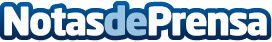 VALORANT™ ya está disponible de manera gratuita en Europa y otras regionesTras la exitosa beta cerrada que consiguió cifras de récord, Riot Games lanza oficialmente el shooter táctico competitivo para PCDatos de contacto:Francisco Diaz637730114Nota de prensa publicada en: https://www.notasdeprensa.es/valorant-ya-esta-disponible-de-manera-gratuita Categorias: Telecomunicaciones Juegos http://www.notasdeprensa.es